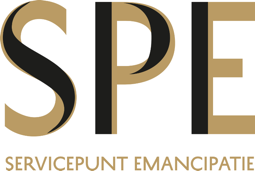 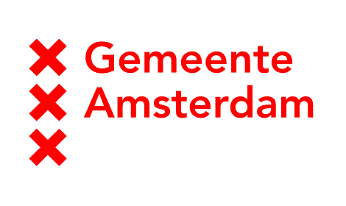 Criteria EXTRA speerpunt gericht op het tegengaan en voorkomen van seksuele intimidatie en seksueel geweld maart 2024 – maart 2025.Let op! De criteria wijken af van de gebruikelijke criteria voor het speerpuntenbudget van het SPE. Lees de criteria daarom van tevoren goed door specifiek criteria 7, 12, 14, 15, 22, 23 en 39.  Er komt eenmalig extra speerpuntbudget beschikbaar voor het speerpunt gericht op het tegengaan en voorkomen van Seksuele Intimidatie en Seksueel Geweld door in te zetten op mensen en groepen die een belangrijke rol spelen in het leven van meiden en jonge vrouwen in kwetsbare omstandigheden. In totaal is er een bedrag van €35.000,- beschikbaar. Per organisatie kan maximaal €7.000,- aangevraagd worden. Op 15 maart 2024 is de deadline voor het indienen van projectaanvragen voor dit speerpunt. Op 5 april 2024 is de beslisbijeenkomst.Het speerpunt heeft een looptijd van 12 maanden van maart 2024 t/m maart 2025. Voor het aanvragen van budget uit het speerpuntbudget moet de projectaanvraag aan de volgende criteria voldoen. AlgemeenHet project valt onder één van de speerpunten van het SPE.Het project levert een bijdrage aan het behalen van de Amsterdamse emancipatiedoelstellingen.De aanvraag heeft als belangrijkste doelgroep Amsterdammers.De te organiseren activiteiten zijn ook toegankelijk voor personen die lid zijn van het SPE-netwerk en niet behoren tot de eigen leden of achterban van de organisatie.De activiteiten vinden plaats in Amsterdam.De organisatie die aanvraagt moet een stichting of vereniging zijn.Dit budget is bedoeld voor vrouwen- en andere zelforganisaties die nog niet op het thema van het speerpunt actief zijn. Of voor vrouwen- en andere zelforganisaties die al wel bekend zijn met het thema van het speerpunt maar een nieuw aanbod willen ontwikkelen.Per projectaanvraag is er één hoofdaanvrager. Samenwerking met andere (vrouwen)organisaties wordt (ten zeerste) aangemoedigd. De organisatie waar mee samengewerkt wordt, is de medeaanvrager.Het SPE heeft alleen contact met de hoofdaanvrager van de projectaanvraag.Organisaties die al eerder budget toegekend hebben gekregen, komen alleen in aanmerking voor een budget in 2024 indien de verantwoording van eerdere projecten door het SPE is goedgekeurd. Organisaties die al een project uit een ander speerpunt uitvoeren, komen alleen in aanmerking indien zij zich binnen het lopende project aan de gemaakte afspraken houden.Een organisatie mag bij het SPE maximaal twee keer budget aanvragen voor een herhalend project. Voor dit speerpunt geldt dat alleen nieuwe projecten in aanmerking komen. Het SPE vindt het belangrijk dat organisaties blijven innoveren en nieuwe projecten blijven ontwikkelen. We denken hierbij graag mee.Projectaanvragen bij het SPE dienen zowel in het Nederlands geschreven te worden als in het Nederlands gepresenteerd te worden tijdens de beslisbijeenkomst.ProjectkostenEr is éénmalig €35.000,- beschikbaar voor het speerpunt: Tegengaan en Voorkomen van Seksuele Intimidatie en Seksueel Geweld. Voor dit speerpunt kan maximaal €7.000,- aangevraagd worden, dit is inclusief BTW.Kosten die in aanmerking komen voor vergoeding zijn.Locatiekosten (maximaal 25% van de begroting). Bureaukosten (maximaal €200,-).Inhuur van professionals zoals trainers, sprekers, filmmakers etc. (maximaal 25% van de begroting. Mocht dit niet afdoende zijn voor je plan dan ontvangen we in de projectaanvraag graag een inhoudelijke en financiële toelichting waarin helder onderbouwd wordt waarom er meer kosten nodig zijn.Vrijwilligersvergoedingen (maximaal €210,- per maand per vrijwilliger en €2.100,- per jaar per vrijwilliger).Cateringkosten (maximaal €200,- per bijeenkomst).Publicatiekosten (maximaal €200,-).Reiskosten (indien nodig, maximaal €150,-); Materiaalkosten (graag specificeren in de begroting).Alle gemaakte kosten moeten altijd gespecificeerd worden.Elke afzonderlijke kostenpost heeft een maximaal begroot bedrag. Deze zijn ook terug te vinden in het aanvraagformulier.Vrijwilligersvergoedingen zijn wettelijk vastgesteld op maximaal €5,50 per uur, met een maximum van €210,- per maand en €2.100,- per jaar.De organisator mag maximaal €150,- besteden aan reis- en parkeerkosten.Het geven van een pitch over het ingediende project tijdens de beslisbijeenkomst, is een vast onderdeel van de aanvraagprocedure.ProjectvoorwaardenProjecten waarvan de activiteiten op één dag plaatsvinden zijn uitgesloten van deelname aan de aanvraagprocedure.Alle activiteiten die met het budget van het SPE gefinancierd worden dienen Nederlands als voertaal te hanteren. Mocht het wenselijk zijn dan kan er ter plekke vertaald worden. Indien u de noodzaak ziet om af te wijken van dit criterium lezen we in de projectaanvraag graag een inhoudelijke toelichting op deze keuze. Binnen het project worden minimaal 3 bijeenkomsten aangeboden, die allen bijdragen aan de het tegengaan of voorkomen van seksuele intimidatie en seksueel geweld onder Amsterdammers. Iedere bijeenkomst bereikt minimaal 15 deelnemers.Van iedere georganiseerde bijeenkomst ontvangt het SPE een aanwezigheidslijst.Wanneer een bijeenkomst onvoldoende deelnemers trekt, wordt in samenspraak met het SPE een vervangend programma /extra bijeenkomsten samengesteld /georganiseerd.Voorafgaand aan de start van het gehonoreerde project worden de verwachtingen besproken met een aangewezen SPE-medewerker. Ook wordt een opdrachtovereenkomst getekend.Tijdens het traject wordt intensief contact onderhouden met de vooraf aangewezen SPE-medewerker.Het SPE dient voor de start van het project geïnformeerd te zijn over de planning van de activiteiten.Een medewerker van het SPE wordt actief uitgenodigd voor één of meerdere georganiseerde activiteiten. Bij het ontvangen van de planning van de activiteiten ontvangt de organisatie 90% van het totale budget.De looptijd, inclusief verantwoordingsperiode, van het project is maximaal 12 maanden. Deze gaat in vanaf het moment dat de startovereenkomst getekend is. Wanneer niet aan bovenstaande voorwaarden wordt voldaan, zal de organisatie uitgesloten worden van verder gebruik van het speerpuntbudget.VerantwoordingBinnen 1 maand na afronding van het project dient de hoofdaanvrager een verantwoording in. Deze bestaat uit een inhoudelijke en financiële verantwoording. De verantwoording bestaat uit het ingevulde formulier voor inhoudelijke verantwoordingen, het ingevulde formulier begroot-besteed voor de financiële verantwoording en deelnemerslijsten van de bijeenkomsten. De bonnen dienen bewaard te worden door de hoofdaanvrager totdat de verantwoording door het SPE is goedgekeurd en moeten op verzoek van het SPE aangeleverd kunnen worden. De hoofdaanvrager verantwoordt de gemaakte kosten binnen één maand na afronding van de laatste activiteit. Als de organisatie dit niet doet, bestaat de mogelijkheid dat het bedrag wordt teruggevorderd.Bij een complete en goedgekeurde verantwoording ontvangt de organisatie de resterende 10% van het budget.Alleen de verantwoordde en goedgekeurde kosten worden uitbetaalt door het SPE, indien de organisatie meer budget heeft ontvangen dan uitgegeven dient het niet uitgegeven bedrag teruggestort te worden.Bij een te laat ingeleverde verantwoording, komt de uitbetaling van de laatste 10% te vervallen. Na toekenning heeft het project een doorlooptijd van 12 maanden. Daarna wordt de financiële verantwoording ingediend.De gemeente Amsterdam behoudt zich het recht om de procedure te allen tijde te wijzigen.Disclaimer: bij hoge aantallen aanvragen zullen wij van te voren een selectie maken in de aanvragen die doorgaan naar de beslisbijeenkomst. Hierbij houden we rekening met het waarborgen van de diversiteit van de aangevraagde projecten en spreiding van organisaties in de stad.